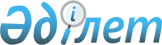 Мәслихаттың 2014 жылғы 10 сәуірдегі № 170 "Жангелдин аудандық мәслихатының Регламентін бекіту туралы" шешіміне өзгеріс енгізу туралы
					
			Күшін жойған
			
			
		
					Қостанай облысы Жангелдин ауданы мәслихатының 2014 жылғы 8 тамыздағы № 182 шешімі. Қостанай облысының Әділет департаментінде 2014 жылғы 4 қыркүйекте № 5061 болып тіркелді. Күші жойылды - Қостанай облысы Жангелдин ауданы мәслихатының 2017 жылғы 18 мамырдағы № 93 шешімімен
      Ескерту. Күші жойылды - Қостанай облысы Жангелдин ауданы мәслихатының 18.05.2017 № 93 шешімімен (алғашқы ресми жарияланған күнінен кейін күнтізбелік он күн өткен соң қолданысқа енгізіледі).
      Қазақстан Республикасының 2001 жылғы 23 қаңтардағы "Қазақстан Республикасындағы жергілікті мемлекеттік басқару және өзін-өзі басқару туралы" Заңының 6-бабы 1 тармағының 15) тармақшасына, Қазақстан Республикасы Президентінің 2013 жылғы 3 желтоқсандағы №704 "Мәслихаттың үлгі регламентін бекіту туралы" Жарлығына сәйкес, Жангелдин аудандық мәслихаты ШЕШІМ ҚАБЫЛДАДЫ:
      1. Мәслихаттың 2014 жылғы 10 сәуірдегі №170 "Жангелдин аудандық мәслихатының Регламентін бекіту туралы" шешіміне (Нормативтік құқықтық актілерді мемлекеттік тіркеу тізілімінде №4704 тіркелген, 2014 жылғы 27 мамырда "Біздің Торғай" газетінде жарияланған) мынадай өзгеріс енгізілсін:
      көрсетілген шешіммен бекітілген мемлекеттік тілдегі Жангелдин аудандық мәслихатының регламентінде:
      35-тармағының екінші абзацы жаңа редакцияда жазылсын:
      "Ауылдар, ауылдық округтер тұрғындарын мәслихаттың есебімен жергілікті қоғамдастықтың жиындарында мәслихаттың хатшысы, тұрақты комиссиялардың төрағалары басқаратын депутаттар тобы таныстырады.";
      орыс тіліндегі мәтін өзгермейді.
      2. Осы шешім алғашқы ресми жарияланған күнінен кейін күнтізбелік он күн өткен соң қолданысқа енгiзiледi.
					© 2012. Қазақстан Республикасы Әділет министрлігінің «Қазақстан Республикасының Заңнама және құқықтық ақпарат институты» ШЖҚ РМК
				
      Жангелдин аудандық

      мәслихаты кезектен

      тыс сессиясының төрағасы

Ж. Нұрмұханбетұлы

      Жангелдин аудандық

      мәслихат хатшысы

С. Нургазин
